BádenskoCíl: seznámit žáky s německými spolkovými zeměmi, rozšířit slovní zásobu k tématu Bádensko, motivovat je k vyhledávání nových informací.Cílová skupina: 2. stupeň ZŠ a SŠJazyková úroveň: A2Pomůcky: připojení k internetuBádensko ________________________________________________________Trage die Bundesländer in die Landkarte ein: Falls du ratlos bist, kannst du googeln.Do slepé mapy  doplň  názvy  jednotivých spolkových zemí, pokud si nevíš rady, můžeš hledat na internetu:Sachsen, Berlin, Hessen, Niedersachsen, Hamburg, Brandenburg, Saarland, Thüringen, Nordrhein-Westfalen, Baden-Württemberg, Mecklenburg-Vorpommern, Bremen, Rheinland-Pfalz, Bayern, Schleswig-Holstein, Sachsen-AnhaltMarkiere gelb das im Video erwähnte Bundesland. Vyznač žlutou barvou spolkovou zemi, o které se mluví ve videu.Wo liegt Schwarzwald? Zeichne ihn auf der Landkarte ein.Kde leží Černý les? Zakresli ho do mapy.Obrázek 1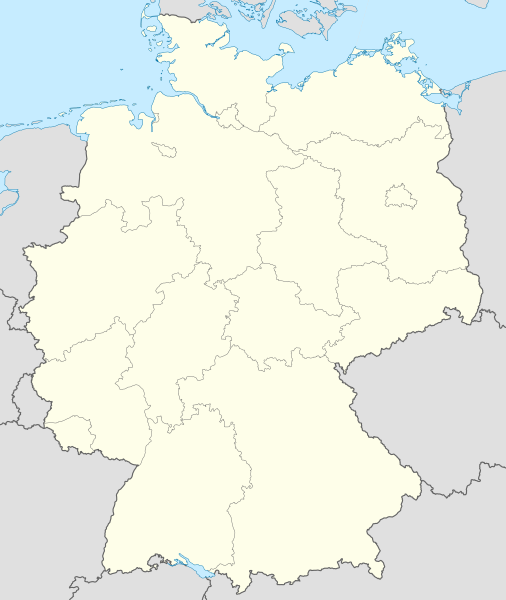 Ergänze die  fehlenden Vokabeln in der Tabelle.Doplň chybějící slovíčka v tabulce.Sieh das Video an und beantworte folgende Fragen.Podívej se na video a zodpověz následující otázky.Wo wächst die beste Weinrebe laut des Videos? Kde zraje nejlepší vinná réva dle videa?………………………………………………………………………………………………………………….Wie viele Bollen hat jeder Bollenhut? Kolik pompomů má Bollenhut?………………………………………………………………………………………………………………….Wer trägt den Bollenhut mit roten Bollen? Kdo nosí Bollenhut s červenými pompomy?………………………………………………………………………………………………………………….Wer trägt den Bollenhut mit schwarzen Bollen? Kdo nosí Bollenhut s černými pompomy?………………………………………………………………………………………………………………….Wie viele Kilos kann ein Bollenhut wiegen?Kolik kilo může vážit jeden Bollenhut?………………………………………………………………………………………………………………….Co jsem se touto aktivitou naučil(a):……………………………………………………………………………………………………………………………………………………………………………………………………………………………………………………………………………………………………………………………………………………………………… Autor: Karolina Doležílková Nedomová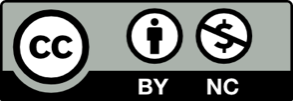 Toto dílo je licencováno pod licencí Creative Commons [CC BY-NC 4.0]. Licenční podmínky navštivte na adrese [https://creativecommons.org/choose/?lang=cs].Zdroje:Obrázek 1: https://commons.wikimedia.org/wiki/File:Germany_location_map.svgTSCHECHISCHČESKYDEUTSCHNĚMECKYRýnDer Weinvinná révaČerný lesDie Landschaftvodopádkloboukdílna